BAPHAHT 7Часть 1Действие III, явление VIТе  же,  Анна  Андреевна  и  Марья Антоновна.Апва Авдреевва. ...Я думаю, вам пооле отолицы вояжировка показалась  очень неприятною.Хлестаков.   Чрезвычайно   неприятна.    Привакши    жить, comprenez vous, в свете и вдруг  очутитьея  в  дороге:  грязное  тракти- ры, мрак невежеетва... Еели 6, признаюсь, не такой елучай, который меня... (посматривает на Аннц Андреевнц и рисцется перед ней) так вознаградил  за веё...Авпа Ацдреевва. В памом деле, как вам должно быть неприятно. Хлестаков.  Впрочем,  оударыня,  в эту  минуту  мне  очень приятно.Аява   Авдреевва.   Как  можно-п,   вы  делаете  много  чепти.   Н этогоне  заслуживаю.Хлестаков. Отчего же не заелуживаете? Вы, еудараня, заелу- живаёте.Апяа  Ацдреевиа.  Н  живу  в деревне...Шестаков. Да деревня, впрочем, тоже имеет свои пригорки, py- чейки... Ну,  конечно,  кто  же  правнит  е  Петербургомl  Пx,  Петербург! что за жизнь, право! Вы, может быть, думаете, что я только перепиеы- ваю: нет, начальник отделения по мной на дружепкой ноге. Этак уда- рит  по  плечу:  ‹•Приходи,  братец,  обедать!»   Н  только  на  две  минуты  за- хожу в департамент, е тем только, чтобы сказать: +это вот так, это вот так!»  ,  а  там  уж   чиновник  для  пиеьма,  этакая  крыпа,  пером  только тр, тр... пошёл писать. Хотели было даже меня коллежским асессором сделать, да, думаю, зачем. И еторож летит ещё на лестнице за мною со щёткою: ‹Позвольте, Иван Алекпандрович, я вам, говорит, сапоги по- чищу•›.  (Лородничем9.) Что вы, господа,  стоите?  пожалуйста, падитепьlГородничий. Чин  такой,  что ещё  можно  постоять.  (	Артемий  Филиппович.   Мы поптоим.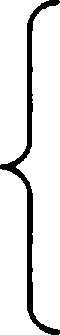 ц Лука Лукич. Не извольте беепокоитьея! Хлестаков. Без чинов, прошу садиться. Городничий  и  все садятся.Н не люблю церемоний. Напротив, я даже стараюсь, стараюсь проскользнуть незаметно. Но никак нельзя пкрытьея, никак нельзя! Только  выйду  куда-нибудь,   уж   и  говорят:   «Вон,  говорят,  Иван Алек-30сандрович идёт!» А один раз иевя даже приняли  за главнокомандующе-  го. Солдаты выскочили из гауптвахты и сделали ружьём. После уже офицер, который мне очень знаком, говорит мне: «Ну, братец, мы тебя совершенно  приняли  за главнокомандующего.›.Авва Ащреевва. Скажите какlШестанов. С хорошенькими актриеами знаком. Я ведь тоже раз- ные водевильчики... Литераторов часто вижу. С Пушкиным на  друже- ской ноге. Бывало, часто говорю ему: «Ну что, брат Пушкин7 г — ‹'Да так, брат,  — отвечает,  быввло,  — так как-то всё...•› fiольшой оригинал.Авва Авдреевна. Так вы и пишете? Как пто должно быть приятно еочииителю!  Вы,  верно,  и в журналы помещаете?Шестанов. Да, и в журналы помещаю. Моих, впрочем, мною есть еочинений. ‹'Женитьба Фигаро'›, ‹Роберт-Дьявола›, +Норма'›. Уж и на- званий даже не помню. И вс9 случаем: я не хотел писать, по театраль- нвя дирекция говорит: «Пожалуйста, братец, напиши что-нибудь+.  Ду- маю ееФ: tПожалуй, изволь, братецl» И тут же в один вечер, кажется,  всё написал, всех изумил. У  меня  лёгкоеть  необыкновенная  в  мыслях. Всё пто, что было под именем барона Брамбеуса, ‹Фрегат Нвдежды» и+Московекий телеграф»... всё юо я написал.Шеетанов. Я, признаюсь, литературой еуществую. У меня дом первый в Петербурге. Так уж и известеп: дом Нваяа Александровича. (Обращаясь ко всем.) Сделайте милость, господа, если будете в Петер- 6ypre,  прошу,  прошу ко мне.  Н ведь тоще балы даю.Авва  Авдреевва.   Я  думаю,  е  каким  там  вкусом  и  великолепиемдаютея бвлыlШестаков. Просто не говорите. На столе, например, арбуз — в еемьсот рублей арбуз. Gyn в каетрюльке прямо на пароходе приехал из Парижа,  откроют  крыюку  —  пар,  которому  подФного  нельзя  отыскать в природе. Н всякий день на балах. Там у нас и виет свой еоетавилея: министр иностранных дел, французский посланник, английский, не- мецкий поеланник и я. И уж так уморишьея,  играя, что просто ни на  что не похоже. Как взбежишь по лестнице к сШе на четвёртый этаж, скажешь только кухарке:  «На,  Маврушка,  шинель...'›  Что  ж  я  вру  —  я и позабыл, что живу в бельэтаже. У меня одна лестница стоит... А лю- бопытно взглянуть ко мне в переднюю, когда  я  ещё не прщнулея.  Ща-  фы  и  князья  толкутся  и  жужжат  там,  как  шмели,  только  и  слышно: ж...  ж...  ж...  Иной  раз  и министр...Городничий  и  прочие  с рФостью  встают со своих стцльев.Мне даже на пакетах пишуг: з Ваше превоеходительствоt. Один раз я даже управлял департамевтом. И странно: директор уехвл — куда уехал, иеипвестно. Ну, иатуральво, пошли толки: как, что, кому занять место?  Многие  из генералов  находились  охотники  и бралиеь,  но подой-31дут, бывало, — нет, мудрено. Кажется, и  легко  на  вид,  а  раесмот- ришь — прщто чёрт возьми, после,  видят,  Ileчero делать,  — ко мне. И в ту же минуту по улицам курьеры, курьеры... можете представить себе, тридцать пять  тысяч одних  курьеровl  Капово  полоюениеР  я спраши- ваю. «Иван Алекпандрович, ступайте девартамевтом управлятьl'› Н, признаюсь, немного емутилея, вышел в халате, хотел отказаться, но думаю: до@ёт до юеударя; ну да и послуюной список тоюе... «Изволь- те, господа, я принимаю должность, я принимаю, говорп, так и быть, говорю, я принимаю, только уж у меня: ни, ни, ниl Уж у меня  ухо вос-  тpol уж я...> И точно: быввло, кап прохоюу через деоартамент, — про- сто землетряеенье, всё дрожит и трясётся, как лист.f'оробничий   u  прочие  трзкутсзт  от   стрвшв,  Хлествков fорзтчитсзтсильнее.О! я шутить ве люблю; я им всем аадал щтраетку. Меня саш rocy- даретвенный совет боится. Да что в самом деле? Н такойl я  не посмотріо ни на кого... я говорю всем: «Я сам себя знаю, сам.›. Н везде, вепде. Во дворец всякий день езжу. Меня завтра же проиаведуг сейчас в фельд- марш... (Москаяьяьtвается и чцть-чцть не шлёпается на поя, но с почтеньем  поддершивается чиновнихами.)Городвичий	(побшобzт   u  трясясь   всем  телом,  cцлumczт ' выгово-рить). А ва-ва-ва... ва...Шестаков  (быстрь›м  отрывистым  голосом).  Что такое?ГородвитЫ. А ва-ва-ва... ва...Шестаков (moкuм же голосом). Не разберу ничею, всё вздор.Городјигчий. Ва-ва-ва... шество, превосходительство, не прикажете  ли отдохнуть?..  вот и комната,  и всё,  что  нужно.ТdИЯВ.	ЗДО}] — ОТДОХН	Ь. ИЗВОЛЬТЕ, Я ГОТОВ ОТДОХ	Ь.	-трак у вас, господа, хорош.., я доволен, я доволен. (С бекломоццей.) Лабардан! лабардан! (Входит в боюовцю  хомнат9, яа  ним  zородничий.)HE.  Т'оzоль ‹РевияорпКак Шеетаков выдаёт своё истинное ооложение в обществеР Почему этого не замечают чиновники?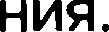 Какова  роль  в  данном  фрагменте  приёма  еатирическою ореуве-личения,   ocllOBaннoro  на  еочетавии   реальвого  и фантаетичес-32Сравните  фрагмент   с  фрагментом  из  комедии  А.С. Ррибоедова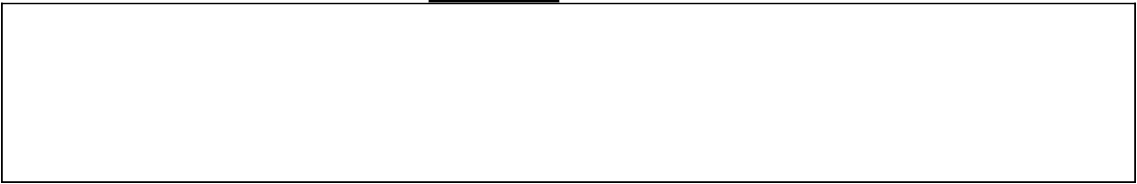 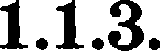 «Fope от ума».  Чем похожи  Хлестаков  и МолчалинРМоталнвНе знаю.  А  меня  так  разбирает дрожь,И при одной я мысли трушу, Что Павел Афанаеьич раз Когда-нибудь поймает нао,Разгонит, проклянёт!.. Да  что? открыть ли душуР Н  в Софье Павловне  не вижу ничегоПавидного.  Дай Бог ей век  прожить богато,Любша Чацкого когда-то, Мепя  разлюбит,  как его.Мой ангельчик,  желал бы вполовинуК ней то же чувствовать,  что  чувствую  к  теФ; Да  нет,  как  ни  твержу оебе,Готовлюсь  нежным быть,  а свижуоь  — и оростыну.Какие  низости! Чаіщий (ав колонною) ПодлецlЛизаИ вам не оовеотноР МолwаливМне  завещал отец:Во-первых,  щождатъ  всем  людям  без  изъятья —Хозяину, где доведётся жить, Начальнику,  с кем буду я служить, Слуге его, который чиотит платья, Швейцару, дворнику, для избежанья ма, СФаке дворника, чтоб ласкова была.Сказать,  оударь,  у вас огромная опека!МоталивВОТЛІО ОВНИІСВЯМ ИНИМRН]ВWДВугодностьдочеритакого человека:.Который  кормит  и поит,Аиногдаичиномподарит?По@ёмте  же,  довольно толковали.МоталивПо@ём любовь делить шачевной пашей крали.Дай обниму  тШя от сердца полноты.(Лцзо не doëmcзт.)Пачем  она  не ты!(Xoчem  цdmц,  Софкя не пycкoem.)Часть 2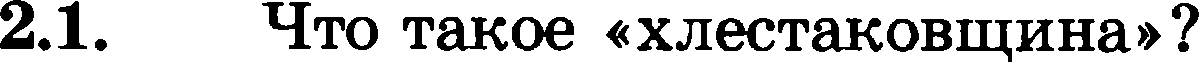 Как	соотносится	реальное	и	фантастичеекое	в	бвлладе В.А.   Жуковского   ‹Светлана>?МоченуввторназываетМечорина*героенвренени*?(порожswрМ	.lep owmoв* *fepo3 wo его spe ew**)Что	позволило	А.Т.  Твардовскому	объединить	28	само- стоятельных,   законченных  поэтических   произведепий  в поаму«Василий  Тёркин»?34